5.pielikumsMinistru kabineta2016.gada __._______noteikumiem Nr.____Informācija par atbalstāmā investīciju projekta ietvaros veiktajiem sākotnējiem ilgtermiņa ieguldījumiem un to ietekmi uz projekta iesniedzēja saimniecisko darbībuPiezīme. * Ja nepieciešams, tabulu var paplašināt un papildināt ar papildu ailēm.Ministru prezidents 						      	M. KučinskisMinistru prezidenta biedrs,ekonomikas ministrs					     	 	A. AšeradensIesniedzējs:Ministru prezidenta biedrs,ekonomikas ministrs					     	 	A. Ašeradens14.12.2016. 16:07420A.Rožkalns67013146Andis.Rozkalns@em.gov.lv1. Projekta ietvaros veiktie sākotnējie ilgtermiņa ieguldījumiNorādiet projekta ietvaros veiktos sākotnējos ilgtermiņa ieguldījumus, to izmaksas (euro), pamatlīdzekļa iegādes datumu un identifikācijas pazīmi (piemēram, pamatlīdzekļa uzskaites kartītes numuru), kas dotu iespēju identificēt tā grāmatvedības attaisnojuma dokumentus. Informāciju norāda projekta aktivitāšu līmenī. Lai pamatotu veikto ieguldījumu atbilstību likuma "Par uzņēmumu ienākuma nodokli" 17.2 panta ceturtās daļas 4. un 4.1 punkta nosacījumiem, projekta iesniedzējs atsevišķi var norādīt arī projekta neattiecināmās izmaksas1. Projekta ietvaros veiktie sākotnējie ilgtermiņa ieguldījumiNorādiet projekta ietvaros veiktos sākotnējos ilgtermiņa ieguldījumus, to izmaksas (euro), pamatlīdzekļa iegādes datumu un identifikācijas pazīmi (piemēram, pamatlīdzekļa uzskaites kartītes numuru), kas dotu iespēju identificēt tā grāmatvedības attaisnojuma dokumentus. Informāciju norāda projekta aktivitāšu līmenī. Lai pamatotu veikto ieguldījumu atbilstību likuma "Par uzņēmumu ienākuma nodokli" 17.2 panta ceturtās daļas 4. un 4.1 punkta nosacījumiem, projekta iesniedzējs atsevišķi var norādīt arī projekta neattiecināmās izmaksas1. Projekta ietvaros veiktie sākotnējie ilgtermiņa ieguldījumiNorādiet projekta ietvaros veiktos sākotnējos ilgtermiņa ieguldījumus, to izmaksas (euro), pamatlīdzekļa iegādes datumu un identifikācijas pazīmi (piemēram, pamatlīdzekļa uzskaites kartītes numuru), kas dotu iespēju identificēt tā grāmatvedības attaisnojuma dokumentus. Informāciju norāda projekta aktivitāšu līmenī. Lai pamatotu veikto ieguldījumu atbilstību likuma "Par uzņēmumu ienākuma nodokli" 17.2 panta ceturtās daļas 4. un 4.1 punkta nosacījumiem, projekta iesniedzējs atsevišķi var norādīt arī projekta neattiecināmās izmaksas1. Projekta ietvaros veiktie sākotnējie ilgtermiņa ieguldījumiNorādiet projekta ietvaros veiktos sākotnējos ilgtermiņa ieguldījumus, to izmaksas (euro), pamatlīdzekļa iegādes datumu un identifikācijas pazīmi (piemēram, pamatlīdzekļa uzskaites kartītes numuru), kas dotu iespēju identificēt tā grāmatvedības attaisnojuma dokumentus. Informāciju norāda projekta aktivitāšu līmenī. Lai pamatotu veikto ieguldījumu atbilstību likuma "Par uzņēmumu ienākuma nodokli" 17.2 panta ceturtās daļas 4. un 4.1 punkta nosacījumiem, projekta iesniedzējs atsevišķi var norādīt arī projekta neattiecināmās izmaksas1. Projekta ietvaros veiktie sākotnējie ilgtermiņa ieguldījumiNorādiet projekta ietvaros veiktos sākotnējos ilgtermiņa ieguldījumus, to izmaksas (euro), pamatlīdzekļa iegādes datumu un identifikācijas pazīmi (piemēram, pamatlīdzekļa uzskaites kartītes numuru), kas dotu iespēju identificēt tā grāmatvedības attaisnojuma dokumentus. Informāciju norāda projekta aktivitāšu līmenī. Lai pamatotu veikto ieguldījumu atbilstību likuma "Par uzņēmumu ienākuma nodokli" 17.2 panta ceturtās daļas 4. un 4.1 punkta nosacījumiem, projekta iesniedzējs atsevišķi var norādīt arī projekta neattiecināmās izmaksasNr.
p. k.Sākotnējo ilgtermiņa ieguldījumu izmaksu pozīcijasIzmaksas (euro)DatumsIdentifikācijas pazīme1.Aktivitātes nosaukumsAktivitātes nosaukumsAktivitātes nosaukumsAktivitātes nosaukums1.1.1.2.1.3....1.Aktivitātes neattiecināmās izmaksasAktivitātes neattiecināmās izmaksasAktivitātes neattiecināmās izmaksasAktivitātes neattiecināmās izmaksas1.1.1.2.….2.Aktivitātes nosaukumsAktivitātes nosaukumsAktivitātes nosaukumsAktivitātes nosaukums2.1.2.2.2.3....Pamatojums veikto ieguldījumu atbilstībai likuma "Par uzņēmumu ienākuma nodokli" 17.2 panta ceturtās daļas 4. un 4.1 punkta nosacījumiemPamatojiet projekta atbilstību likuma "Par uzņēmumu ienākuma nodokli" 17.2 panta ceturtās daļas 4. un 4.1 punkta nosacījumiem. Sniedziet informāciju par projekta ietvaros veiktajiem ieguldījumiem, pamatojot to sasaisti ar likuma "Par uzņēmumu ienākuma nodokli" 17.2 panta ceturtās daļas 4. un 4.1 punkta nosacījumu izpildi. Ja projektā ietvertās aktivitātes ir tehnoloģiski un funkcionāli nodalāmas, pamatojumu sniedz dalīti par katru projekta aktivitātiPamatojums veikto ieguldījumu atbilstībai likuma "Par uzņēmumu ienākuma nodokli" 17.2 panta ceturtās daļas 4. un 4.1 punkta nosacījumiemPamatojiet projekta atbilstību likuma "Par uzņēmumu ienākuma nodokli" 17.2 panta ceturtās daļas 4. un 4.1 punkta nosacījumiem. Sniedziet informāciju par projekta ietvaros veiktajiem ieguldījumiem, pamatojot to sasaisti ar likuma "Par uzņēmumu ienākuma nodokli" 17.2 panta ceturtās daļas 4. un 4.1 punkta nosacījumu izpildi. Ja projektā ietvertās aktivitātes ir tehnoloģiski un funkcionāli nodalāmas, pamatojumu sniedz dalīti par katru projekta aktivitātiPamatojums veikto ieguldījumu atbilstībai likuma "Par uzņēmumu ienākuma nodokli" 17.2 panta ceturtās daļas 4. un 4.1 punkta nosacījumiemPamatojiet projekta atbilstību likuma "Par uzņēmumu ienākuma nodokli" 17.2 panta ceturtās daļas 4. un 4.1 punkta nosacījumiem. Sniedziet informāciju par projekta ietvaros veiktajiem ieguldījumiem, pamatojot to sasaisti ar likuma "Par uzņēmumu ienākuma nodokli" 17.2 panta ceturtās daļas 4. un 4.1 punkta nosacījumu izpildi. Ja projektā ietvertās aktivitātes ir tehnoloģiski un funkcionāli nodalāmas, pamatojumu sniedz dalīti par katru projekta aktivitātiPamatojums veikto ieguldījumu atbilstībai likuma "Par uzņēmumu ienākuma nodokli" 17.2 panta ceturtās daļas 4. un 4.1 punkta nosacījumiemPamatojiet projekta atbilstību likuma "Par uzņēmumu ienākuma nodokli" 17.2 panta ceturtās daļas 4. un 4.1 punkta nosacījumiem. Sniedziet informāciju par projekta ietvaros veiktajiem ieguldījumiem, pamatojot to sasaisti ar likuma "Par uzņēmumu ienākuma nodokli" 17.2 panta ceturtās daļas 4. un 4.1 punkta nosacījumu izpildi. Ja projektā ietvertās aktivitātes ir tehnoloģiski un funkcionāli nodalāmas, pamatojumu sniedz dalīti par katru projekta aktivitātiPamatojums veikto ieguldījumu atbilstībai likuma "Par uzņēmumu ienākuma nodokli" 17.2 panta ceturtās daļas 4. un 4.1 punkta nosacījumiemPamatojiet projekta atbilstību likuma "Par uzņēmumu ienākuma nodokli" 17.2 panta ceturtās daļas 4. un 4.1 punkta nosacījumiem. Sniedziet informāciju par projekta ietvaros veiktajiem ieguldījumiem, pamatojot to sasaisti ar likuma "Par uzņēmumu ienākuma nodokli" 17.2 panta ceturtās daļas 4. un 4.1 punkta nosacījumu izpildi. Ja projektā ietvertās aktivitātes ir tehnoloģiski un funkcionāli nodalāmas, pamatojumu sniedz dalīti par katru projekta aktivitāti Ieguldījumi ir veikti, lai izveidotu jaunu uzņēmējdarbības vietu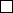 Pamatojums Ieguldījumi ir veikti, lai palielinātu ražošanas vai pakalpojumu jauduPamatojums Ieguldījumi ir veikti, lai uzsāktu tādas jaunas produkcijas ražošanu, kādu projekta iesniedzējs iepriekš nav ražojisPamatojums  Ieguldījumi ir veikti, lai būtiski mainītu ražošanas procesuPamatojums Ieguldījumi ir veikti, lai izveidotu jaunu uzņēmējdarbības vietuPamatojums Ieguldījumi ir veikti, lai palielinātu ražošanas vai pakalpojumu jauduPamatojums Ieguldījumi ir veikti, lai uzsāktu tādas jaunas produkcijas ražošanu, kādu projekta iesniedzējs iepriekš nav ražojisPamatojums  Ieguldījumi ir veikti, lai būtiski mainītu ražošanas procesuPamatojums Ieguldījumi ir veikti, lai izveidotu jaunu uzņēmējdarbības vietuPamatojums Ieguldījumi ir veikti, lai palielinātu ražošanas vai pakalpojumu jauduPamatojums Ieguldījumi ir veikti, lai uzsāktu tādas jaunas produkcijas ražošanu, kādu projekta iesniedzējs iepriekš nav ražojisPamatojums  Ieguldījumi ir veikti, lai būtiski mainītu ražošanas procesuPamatojums Ieguldījumi ir veikti, lai izveidotu jaunu uzņēmējdarbības vietuPamatojums Ieguldījumi ir veikti, lai palielinātu ražošanas vai pakalpojumu jauduPamatojums Ieguldījumi ir veikti, lai uzsāktu tādas jaunas produkcijas ražošanu, kādu projekta iesniedzējs iepriekš nav ražojisPamatojums  Ieguldījumi ir veikti, lai būtiski mainītu ražošanas procesuPamatojums Ieguldījumi ir veikti, lai izveidotu jaunu uzņēmējdarbības vietuPamatojums Ieguldījumi ir veikti, lai palielinātu ražošanas vai pakalpojumu jauduPamatojums Ieguldījumi ir veikti, lai uzsāktu tādas jaunas produkcijas ražošanu, kādu projekta iesniedzējs iepriekš nav ražojisPamatojums  Ieguldījumi ir veikti, lai būtiski mainītu ražošanas procesuPamatojumsKopāKopā2. Sadarbība ar resursu piegādātājiem (sākotnējo ilgtermiņa ieguldījumu attiecināmo izmaksu ietvaros)Sniedziet informāciju par sadarbības partneriem, kuri piegādā projekta īstenošanai nepieciešamos resursus vai sniedz pakalpojumus2. Sadarbība ar resursu piegādātājiem (sākotnējo ilgtermiņa ieguldījumu attiecināmo izmaksu ietvaros)Sniedziet informāciju par sadarbības partneriem, kuri piegādā projekta īstenošanai nepieciešamos resursus vai sniedz pakalpojumus2. Sadarbība ar resursu piegādātājiem (sākotnējo ilgtermiņa ieguldījumu attiecināmo izmaksu ietvaros)Sniedziet informāciju par sadarbības partneriem, kuri piegādā projekta īstenošanai nepieciešamos resursus vai sniedz pakalpojumusKomercsabiedrības nosaukumsIepirktie resursi/pakalpojumiSumma (euro)1.2.3....3. Projekta ietekme uz projekta iesniedzēja saimniecisko darbībuRaksturojiet katru rādītāju, pamatojot ar konkrētiem datiem. Informācija sniedzama par projekta īstenošanas laiku kopumā, kā arī par trim gadiem pēc projekta īstenošanas (atsevišķi par katru gadu)3.1. Darbavietu skaita izmaiņas (t. sk. norādot konkrētas profesijas un darba algu līmeni)Informācija3.2. Pievienotās vērtības pieaugums(pievienotā vērtība tiek aprēķināta, izmantojot šādu formulu:
(bruto peļņa + kopējā bruto darba alga + amortizācijas atskaitījumi)/darbinieku skaits)Informācija3.3. Neto apgrozījuma pieaugums/samazinājumsInformācija3.4. Eksporta apjomu pieaugums/samazinājums, kā arī eksporta īpatsvars no kopējā neto apgrozījumaInformācija3.5. Kopējais samaksāto nodokļu apjoms (IIN un VSAOI)Informācija